Contextualized ISLLC Principal Goal: To implement a Common Core-aligned ELA system that results in improved student achievement.Contextualized ISLLC Principal Goal: To implement a Common Core-aligned ELA system that results in improved student achievement.Contextualized ISLLC Principal Goal: To implement a Common Core-aligned ELA system that results in improved student achievement.ISLLC StandardQuestions to AskEvidence to CollectStandard 1: Facilitating the development, articulation, implementation, and stewardship of a vision of learning that is shared and supported by all stakeholders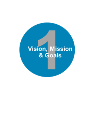 Collaboratively develop and implement a shared mission and visionCollect and use data to identify goals, assess organizational effectiveness, and promote organizational learningCreate and implement plans to achieve goalsPromote continuous and sustainable improvementMonitor and evaluate progress and revise plansWhat is your vision for ELA curriculum, instruction, and assessment when the Common Core for math is fully implemented?What will you need to have in place for this initiative to be successful?How will you define success?Why is improving the performance of students in ELA important to your building?How does this goal align to the vision and mission of the district?How have you involved teachers, parents, etc. in defining and describing the six shifts in ELA?What do you look for when observing teacher practice to know that a teachers’ ELA instruction is aligned with the Common Core?Standard 2: Advocating, nurturing, and sustaining a school culture and instructional program conducive to student learning and staff professional growth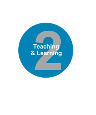 Nurture and sustain a culture of collaboration, trust, learning, and high expectationsCreate a comprehensive, rigorous, and coherent curricular programCreate a personalized and motivating learning environment for studentsSupervise instructionDevelop assessment and accountability systems to monitor student progressDevelop the instructional and leadership capacity of staffMaximize time spent on quality instructionPromote the use of the most effective and appropriate technologies to support teaching and learningMonitor and evaluate the impact of the instructional programWhat structures will you need to have in place to support teaming and inquiry about the ELA Common Core?How will you provide support to teacher teams?What professional development is necessary?How are you using teachers to lead/support understanding of the ELA Common Core and its implementation in the classroom?What curricular, instructional, and assessment changes will be necessary for a quality implementation?How does your current building schedule support a quality implementation of ELA Common Core?What technology is necessary for effective implementation of the ELA Common Core?How will you assist teachers in measuring progress of students in ELA this year?Standard 3:  Ensuring management of the organization, operation, and resources for a safe, efficient, and effective learning environment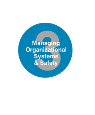 Monitor and evaluate the management and operational systemsObtain, allocate, align, and efficiently utilize human, fiscal, and technological resourcesPromote and protect the welfare and safety of students and staffDevelop the capacity for distributed leadershipEnsure teacher and organizational time is focused to support quality instruction and student learningWhat resources have you used to help teachers in their implementation of the ELA Common Core? What process is being used to evaluate potential resources and make recommendations for purchase?What training and support do you, other administrators, and our teacher leaders need for a successful implementation?How do you describe where your teachers are as a baseline in their understanding and implementation of the ELA Common Core? How will you assess their progress?Standard 4:  Collaborating with faculty and community members, responding to diverse community interests and needs, and mobilizing community resources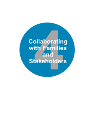 Collect and analyze data and information pertinent to the educational environmentPromote understanding, appreciation, and use of the community’s diverse cultural, social and intellectual resourcesBuild and sustain positive relationships with families and caregiversBuild and sustain productive relationship with community partnersHow have you involved parents and community members in understanding the importance of the changes described in the ELA six shifts?How have you involved parents with understanding what they can do to support their children in reading and writing?Standard 5:  Acting with integrity, fairness, and in an ethical mannerEnsure a system of accountability for every student’s academic and social success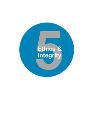 Model principles of self-awareness, reflective practices, transparency, and ethical behavior.Safeguard the values of democracy, equity, and diversityConsider and evaluate the potential moral and legal consequences of decision-makingPromote social justice and ensure that individual student needs inform all aspects of schoolingWhat particular needs do your students, teachers, and community have to ensure that changes in ELA result in effective performance on assessment and can sustain student performance in the future?How will you ensure that all students are learning?What are the greatest challenges you have or anticipate facing in implementing the initiative in your building?What has your role been in the success of this initiative?  If you were starting again, what might you do differently?Standard 6:  Understanding, responding to, and influencing the political social, economic legal and culture context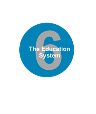 Advocate for children, families and caregiversAct to influence local, district, state, and national decisions affecting student learningAssess, analyze, and anticipate emerging trends and initiatives in order to adapt leadership strategiesHow have or will you work with your district to ensure that you as a leader and your teachers have opportunities to participate in local, state, and/or national forums about ELA?How will you stay current with changes in the ELA Common Core and state assessments?How will what you learned from the implementation of the ELA Common Core impact future implementation of other standards?